FOSTERING YOUTH OPPORTUNITY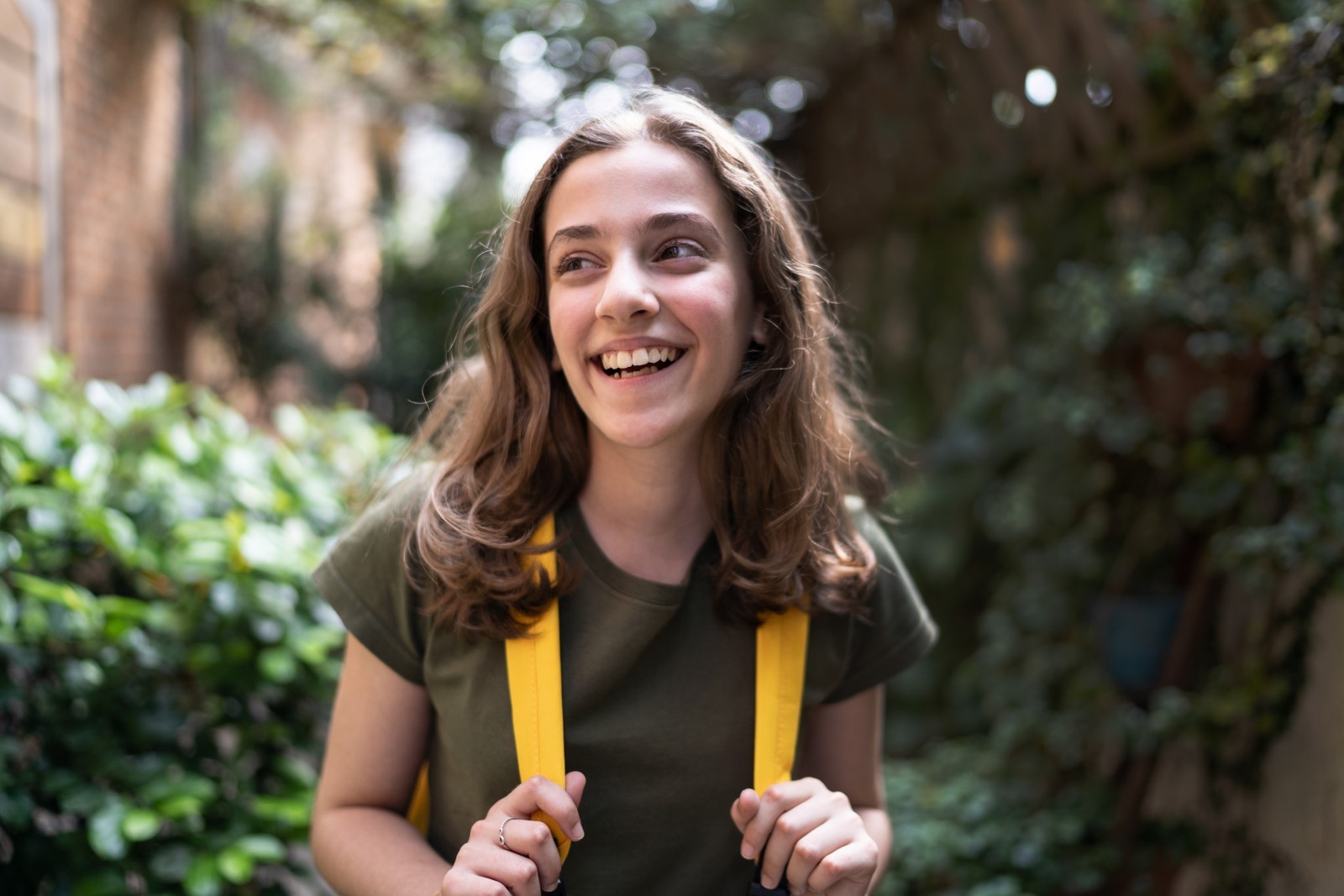 When you give to United Way, you ensure children and youth have equitable resources for success. United Way helps youth succeed in and outside of the classroom. Because of United Way’s support, a student received her high school diploma and is on track to pursue a college degree. Christine* has been a part of a United Way-funded program for six years. When she first joined in middle school, she struggled to maintain good grades as she was dealing with an unstable home life. The afterschool funded program helped provide support and guidance-especially in partnership with teachers, school staff, family members, and employer partners. Staff members helped Christine succeed in school all while preparing her for job skills needed to thrive after she graduates. *Name has been changed to protect identity With your support, children and youth—from birth to age 21—enter school ready, are successful in primary school, graduate secondary school and gain the knowledge, skills, and credentials to obtain family-sustaining employment. Programs and work performed within this impact area aims to address gaps in access, opportunities, quality, and resources related to transition to kindergarten, advancing academic and enrichment pursuits, student resilience and family engagement, advocacy for equitable education, and credentials essential for success in the workplace (e.g., mentoring, tutoring, skills development).  Help create possibilities for children and youth today.